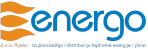 Ev.broj nabave: 26/21Rijeka, 29.siječanj 2021. godineRijeka, siječanj 2021. godineSADRŽAJ:1. OPĆI PODACI	31.1	Podaci o Naručitelju:	31.2	Podaci o Službi i osobi  zaduženoj za komunikaciju s ponuditeljima:	31.3	Evidencijski broj nabave	31.4	Popis gospodarskih subjekata s kojima je Naručitelj u sukobu interesa:	31.5	Vrsta postupka nabave	31.6	Procijenjena vrijednost nabave:	32. PREDMET  NABAVE	32.1	Vrsta, kvaliteta, opseg i količina predmeta nabave:	32.2	Opis predmeta nabave:	32.3	Količina predmeta nabave:	42.4	Opis i oznaka grupa predmeta nabave, ako je predmet nabave podijeljen na grupe:	42.5	Mjesto izvršenja usluge:	42.6	Rok izvršenja:	42.7	Rok trajanja ugovora:	43. RAZLOZI ISKLJUČENJA PONUDITELJA	44. ODREDBE O SPOSOBNOSTI PONUDITELJA:	55. PODACI O PONUDI	55.1. Sadržaj ponude:	55.2. Način izrade ponude:	65.3. Način dostave ponude:	65.4. Dopuštenost alternativnih ponuda:	65.5. Način određivanja cijene ponude:	75.6. Valuta ponude:	75.7. Kriterij odabira ponude:	75.8. Jezik i pismo na kojem treba biti sačinjena ponuda:	75.9. Rok valjanosti ponude:	76. OSTALE ODREDBE	76.1. Rok, način i uvjeti plaćanja:	76.2. Jamstvo za uredno ispunjenje ugovornih obveza:	76.3. Ostali podaci:	8Energo d.o.o. Rijeka pokrenuo je postupak jednostavne nabave za predmet: Hitne intervencije popravaka toplovodnih sustava tijekom 2021. godine, a za koju sukladno članku 15. stavak 1. Zakona o javnoj nabavi (NN 120/16) nije obvezan provesti jedan od postupaka propisan Zakonom o javnoj nabavi, s obzirom na to da je procijenjena vrijednost predmeta nabave manja od 200.000,00 kn bez PDV-a.Ovim putem pozivamo sve zainteresirane gospodarske subjekte na dostavu ponude sukladno sljedećim uvjetima i zahtjevima koji predstavljaju osnovne elemente za izradu ponude:OPĆI PODACIPodaci o Naručitelju:Energo d.o.o.,Rijeka, Dolac 14OIB: 99393766301tel: 051 /353-006	fax: 051 /353-007internetska adresa: www.energo.hrPodaci o Službi i osobi  zaduženoj za komunikaciju s ponuditeljima:Energo d.o.o.,  Davor Brusić, struc.spec.oec. tel: 051/353-013e-mail: nabava@energo.hrEvidencijski broj nabave26/21Popis gospodarskih subjekata s kojima je Naručitelj u sukobu interesa:Sukladno članku 80. stavak 2. točka 2. Zakona o javnoj nabavi (NN, broj 120/16), Naručitelj objavljuje da ne postoje gospodarski subjekti s kojima su predstavnici Naručitelja iz članka 76. stavka 2. ZJN 2016 u sukobu interesaVrsta postupka nabaveJednostavna nabava s ciljem sklapanja ugovoraProcijenjena vrijednost nabave:110.800,00 kn bez PDV-a PREDMET  NABAVEVrsta, kvaliteta, opseg i količina predmeta nabave: Predmet nabave: Hitne intervencije popravaka toplovodnih sustava tijekom 2021. godine CPV oznaka: 50531100-7  Usluge popravaka i održavanja kotlovaOpis predmeta nabave: Usluge se odnose na hitne intervencije popravaka toplovodnih sustava. Iste podrazumijevaju popravke kotla po pozivu, a prema opisanim radovima u Troškovniku nakon dolaska na mjesto intervencije.Poziv može biti upućen u periodu od 0-24 sata tijekom svakog dana u godini (uključivo vikendi i praznici).Izlazak ekipe na teren očekuje se unutar 8 (osam) sati od poziva.Zavarivanje mora izvoditi zavarivač sa važećim atestom za navedene postupke. Količina predmeta nabave: Količina predmeta nabave za period trajanja Ugovora, iskazana je u Troškovniku. Ponuditelj mora ponuditi cjelokupnu uslugu iz obrasca Troškovnik koja se traži u nadmetanju. Ponude samo za dio usluge neće se razmatrati. Količina predmeta nabave navedena u Troškovniku je okvirna.	Opis i oznaka grupa predmeta nabave, ako je predmet nabave podijeljen na grupe:Predmet nabave nije podijeljen na grupe. Dozvoljeno je nuđenje isključivo cjelokupnog predmeta nabave.	Mjesto izvršenja usluge:Toplane u Rijeci i Pazinu.Rok izvršenja:Izvršenje usluga je tijekom 2021 godine.	Rok trajanja ugovora: Ugovor o nabavi usluga se potpisuje na razdoblje od do 31.12.2021.RAZLOZI ISKLJUČENJA PONUDITELJASve dokumente koje Naručitelj zahtjeva u točki 3. i 4. Dokumentacije o nabavi, Ponuditelji mogu dostaviti u neovjerenoj preslici. Neovjerenom preslikom smatra se i neovjereni ispis elektroničke isprave. 3.1. Naručitelj je obvezan isključiti gospodarskog subjekta iz postupka nabave u bilo kojem trenutku tijekom postupka nabave ako utvrdi da:1. je gospodarski subjekt koji ima poslovni nastan u Republici Hrvatskoj ili osoba koja je član upravnog, upravljačkog ili nadzornog tijela ili ima ovlasti zastupanja, donošenja odluka ili nadzora toga gospodarskog subjekta i koja je državljanin Republike Hrvatske pravomoćnom presudom osuđena za:a) sudjelovanje u zločinačkoj organizaciji, na temelju– članka 328. (zločinačko udruženje) i članka 329. (počinjenje kaznenog djela u sastavu zločinačkog udruženja) Kaznenog zakona– članka 333. (udruživanje za počinjenje kaznenih djela), iz Kaznenog zakona (»Narodne novine«, br. 110/97., 27/98., 50/00., 129/00., 51/01., 111/03., 190/03., 105/04., 84/05., 71/06., 110/07., 152/08., 57/11., 77/11. i 143/12.)b) korupciju, na temelju– članka 252. (primanje mita u gospodarskom poslovanju), članka 253. (davanje mita u gospodarskom poslovanju), članka 254. (zlouporaba u postupku javne nabave), članka 291. (zlouporaba položaja i ovlasti), članka 292. (nezakonito pogodovanje), članka 293. (primanje mita), članka 294. (davanje mita), članka 295. (trgovanje utjecajem) i članka 296. (davanje mita za trgovanje utjecajem) Kaznenog zakona– članka 294.a (primanje mita u gospodarskom poslovanju), članka 294.b (davanje mita u gospodarskom poslovanju), članka 337. (zlouporaba položaja i ovlasti), članka 338. (zlouporaba obavljanja dužnosti državne vlasti), članka 343. (protuzakonito posredovanje), članka 347. (primanje mita) i članka 348. (davanje mita) iz Kaznenog zakona (»Narodne novine«, br. 110/97., 27/98., 50/00., 129/00., 51/01., 111/03., 190/03., 105/04., 84/05., 71/06., 110/07., 152/08., 57/11., 77/11. i 143/12.)c) prijevaru, na temelju– članka 236. (prijevara), članka 247. (prijevara u gospodarskom poslovanju), članka 256. (utaja poreza ili carine) i članka 258. (subvencijska prijevara) Kaznenog zakona– članka 224. (prijevara), članka 293. (prijevara u gospodarskom poslovanju) i članka 286. (utaja poreza i drugih davanja) iz Kaznenog zakona (»Narodne novine«, br. 110/97., 27/98., 50/00., 129/00., 51/01., 111/03., 190/03., 105/04., 84/05., 71/06., 110/07., 152/08., 57/11., 77/11. i 143/12.)d) terorizam ili kaznena djela povezana s terorističkim aktivnostima, na temelju– članka 97. (terorizam), članka 99. (javno poticanje na terorizam), članka 100. (novačenje za terorizam), članka 101. (obuka za terorizam) i članka 102. (terorističko udruženje) Kaznenog zakona– članka 169. (terorizam), članka 169.a (javno poticanje na terorizam) i članka 169.b (novačenje i obuka za terorizam) iz Kaznenog zakona (»Narodne novine«, br. 110/97., 27/98., 50/00., 129/00., 51/01., 111/03., 190/03., 105/04., 84/05., 71/06., 110/07., 152/08., 57/11., 77/11. i 143/12.)e) pranje novca ili financiranje terorizma, na temelju– članka 98. (financiranje terorizma) i članka 265. (pranje novca) Kaznenog zakona– članka 279. (pranje novca) iz Kaznenog zakona (»Narodne novine«, br. 110/97., 27/98., 50/00., 129/00., 51/01., 111/03., 190/03., 105/04., 84/05., 71/06., 110/07., 152/08., 57/11., 77/11. i 143/12.)f) dječji rad ili druge oblike trgovanja ljudima, na temelju– članka 106. (trgovanje ljudima) Kaznenog zakona– članka 175. (trgovanje ljudima i ropstvo) iz Kaznenog zakona (»Narodne novine«, br. 110/97., 27/98., 50/00., 129/00., 51/01., 111/03., 190/03., 105/04., 84/05., 71/06., 110/07., 152/08., 57/11., 77/11. i 143/12.), ili2. ako gospodarski subjekt koji nema poslovni nastan u Republici Hrvatskoj ili osoba koja je član upravnog, upravljačkog ili nadzornog tijela ili ima ovlasti zastupanja, donošenja odluka ili nadzora toga gospodarskog subjekta i koja nije državljanin Republike Hrvatske pravomoćnom presudom osuđena za kaznena djela iz točke 1. podtočaka od a) do f) ovoga stavka i za odgovarajuća kaznena djela koja, prema nacionalnim propisima države poslovnog nastana gospodarskog subjekta, odnosno države čiji je osoba državljanin, obuhvaćaju razloge za isključenje iz članka 57. stavka 1. točaka od (a) do (f) Direktive 2014/24/EU.Za potrebe utvrđivanja gore navedenih okolnosti, gospodarski subjekt u ponudi dostavlja Izjavu o nekažnjavanju. 3.2. Javni naručitelj obvezan je isključiti gospodarskog subjekta iz postupka javne nabave ako utvrdi da gospodarski subjekt nije ispunio obveze plaćanja dospjelih poreznih obveza i obveza za mirovinsko i zdravstveno osiguranje:1. u Republici Hrvatskoj, ako gospodarski subjekt ima poslovni nastan u Republici Hrvatskoj, ili2. u Republici Hrvatskoj ili u državi poslovnog nastana gospodarskog subjekta, ako gospodarski subjekt nema poslovni nastan u Republici Hrvatskoj.Javni naručitelj neće isključiti gospodarskog subjekta iz postupka javne nabave ako mu sukladno posebnom propisu plaćanje obveza nije dopušteno ili mu je odobrena odgoda plaćanja.Za potrebe utvrđivanja gore navedenih okolnosti, gospodarski subjekt u ponudi dostavlja Potvrdu porezne uprave koja ne smije biti starija od 30 (trideset) dana računajući od dana objave Dokumentacije o nabavi. U slučaju zajednice ponuditelja svi članovi zajednice obvezni su pojedinačno dostaviti Potvrdu porezne uprave.Ukoliko se utvrdi da je ponuditelj dostavio lažne podatke, Naručitelj će ga isključiti iz postupka nabave.4. ODREDBE O SPOSOBNOSTI PONUDITELJA:4.1. Izvod iz sudskog, obrtnog, strukovnog ili drugog odgovarajućeg registra države sjedišta gospodarskog subjekta kao dokaz pravne i poslovne sposobnosti 4.2. Referentna lista usluga pruženih u godini u kojoj je započeo postupak nabave i tijekom tri godine koje prethode toj godini  Svi dokumenti mogu se dostaviti u preslici.Ukoliko se utvrdi da je ponuditelj dostavio lažne podatke, Naručitelj će ga isključiti iz postupka nabave.U slučaju zajednice ponuditelja svi članovi zajednice obvezni su pojedinačno dostaviti Potvrdu porezne uprave.PODACI O PONUDI5.1. Sadržaj ponude:Ponuda obavezno mora sadržavati:popunjen Ponudbeni list dokumente kojima ponuditelj dokazuje da ne postoje osnove za isključenje gospodarskog subjekta (točka 3. Poziva)dokumente kojima ponuditelj dokazuje sposobnost  (točka 4. Poziva)dodatak I. Ponudbenom listu (samo u slučaju zajednice ponuditelja)dodatak II. Ponudbenom listu ( samo u slučaju ako se dio ugovora ustupa podugovarateljima)popunjeni Troškovnik5.2. Način izrade ponude:Ponuda mora biti izrađena u skladu sa zahtjevima i uvjetima iz Poziva za dostavu ponuda, uz obavezno ispunjen Ponudbeni list, koji mora biti potpisan po ovlaštenoj osobi i ovjeren pečatom.Ponuda se podnosi u papirnatom obliku ili e-mail-om te Ponuditelj može dostaviti samo jednu ponudu za cjelokupan predmet nabavePonuda se piše neizbrisivom tintom.Ispravci u ponudi moraju biti izrađeni na način da su vidljivi ili dokazivi, odnosno moraju biti precrtani, a ne izbrisani korektorom. Ispravci moraju uz navod datuma ispravka biti potvrđeni potpisom Ponuditelja.5.3. Način dostave ponude:Ponuda se dostavlja u zatvorenoj omotnici na adresu Naručitelja:naziv i adresa: Energo d.o.o. Rijeka, Dolac 14/I, 51000 RIJEKA ili e-mail: nabava@energo.hrnaziv i adresa ponuditeljas naznakom: "NE OTVARAJ-PONUDA 26/21, Hitne intervencije popravaka toplovodnih sustava tijekom godine dana.“Ako omotnica nije u skladu sa zahtjevima iz Poziva za dostavu ponuda, Naručitelj ne preuzima nikakvu odgovornost u slučaju gubitka ili preranog otvaranja ponude.Ponudu je potrebno dostaviti do krajnjeg roka za dostavu i na adresu sve naznačeno u ovom Pozivu. Ponuditelj može do isteka roka za dostavu ponuda dostaviti izmjenu i/ili dopunu ponude. Izmjena i/ili dopuna ponuda dostavlja se na isti način kao i osnovna ponuda uz obaveznu naznaku na omotnici „Izmjena“ i/ili „Dopuna“.Ponuditelj može do isteka roka za dostavu ponude pisanom izjavom odustati od svoje dostavljene ponude. Pisana izjava se dostavlja na isti način kao i ponuda s obveznom naznakom da se radi o odustajanju od ponude. U tom slučaju neotvorena ponuda se vraća Ponuditelju.Ponuditelj koji je samostalno podnio ponudu ne smije dostaviti drugu ponudu za isti predmet nabave, kao ni istodobno sudjelovati u ponudi zajednice ponuditelja.Smatrat će se da su u propisanom roku dostavljene sve ponude koje su do navedenog roka zaprimljene na upis u Energo d.o.o. Rijeka, Dolac 14/I, 51000 RIJEKA.ili elektronskim putem.Svaka pravodobno zaprimljena ponuda upisuje se u Upisnik ponuda te dobiva redni broj prema redoslijedu zaprimanja. Na zatvorenoj omotnici zabilježit će se redni broj, datum i vrijeme zaprimanja.Ne provodi se javno otvaranje ponuda.Obavijest o odabiru ponude ili Obavijest o poništenju poslat će se Ponuditelju na dokaziv način. Krajnji rok za dostavu ponuda je: 10. veljače 2021. godine do 11,00 sati, bez obzira na način dostave.5.4.  Dopuštenost alternativnih ponuda:Alternativne ponude nisu dopuštene.5.5.  Način određivanja cijene ponude:Gospodarski subjekt je obvezan prije davanja ponude proučiti Poziv za dostavu ponuda temeljem koje će vršiti predmetnu nabavu, kao i sa uvjetima za njeno izvršenje, jer iz razloga nepoznavanja istog neće imati pravo na kasniju izmjenu cijene ili bilo koje druge odredbe iz ove Dokumentacije o nabavi.Ponuditelj je kod izrade ponude obvezan pridržavati se sljedećeg:cijena ponude iskazuje se na Ponudbenom listu za cjelokupan predmet nabave (i to: bez PDV-a, iznos 	PDV -a i ukupna cijenu s PDV-om)ukoliko Ponuditelj nije u sustavu PDV-a, tada se na Ponudbenom listu na mjestu predviđenom za upis 	cijene ponude s PDV-om upisuje isti iznos koji je upisan na mjestu predviđenom za upis cijene bez 	PDV-a, a mjesto za upis iznosa PDV-a ostavlja se praznocijena ponude je fiksna i nepromjenjiva i piše se brojkamaAko je u ponudi iskazana neuobičajeno niska cijena ponude ili neuobičajeno niska pojedina jedinična cijena što dovodi u sumnju mogućnost izvršenja nabave, Naručitelj može odbiti takvu ponudu. Prije odbijanja Naručitelj će od Ponuditelja zatražiti objašnjenje s podacima o sastavnim elementima ponude i/ili analizu/e jedinične cijene koja/e mora/ju sadržavati sve bitne elemente cijene te će provjeriti jesu li cijene ekonomski objašnjive i logične te jesu li u cijeni bitnih stavki sadržani svi troškovi.U ponuđenu cijenu treba biti ukalkulirano potrebno vrijeme za popravak kotla, kao i sav potreban materijal za zavarivanje na kotlu ili eventualno blindiranje dimne cijevi i putne troškove.5.6.  Valuta ponude:Hrvatska kuna.5.7.  Kriterij odabira ponude:Najniža cijena.U slučaju da su 2 (dvije) ili više ponuda jednako rangirane prema kriteriju odabira, Naručitelj će odabrati ponudu koja je zaprimljena ranije.5.8. Jezik i pismo na kojem treba biti sačinjena ponuda:Hrvatski jezik, latinično pismo. 5.9. Rok valjanosti ponude:Rok valjanosti ponude iznosi najmanje 60 (šezdeset) dana od dana krajnjeg roka za dostavu ponuda.6. OSTALE ODREDBE6.1.  Rok, način i uvjeti plaćanja:Isporučitelj će sukladno Zakonu o elektroničkom izdavanju računa u javnoj nabavi (NN 94/18) na snazi od dana 1. srpnja 2019. godine, Naručitelju izdati elektronički račun (u nastavku e-račun).Naručitelj će plaćanje vrijednosti za predmetnu robu izvršiti temeljem e- računa u roku od 30 (trideset) dana od dana uredne isporuke i primitka valjanog računa. 6.2. Jamstvo za uredno ispunjenje ugovornih obveza:Odabrani ponuditelj se obvezuje, kao jamstvo za uredno izvršenje ugovora, na dan sklapanja Ugovora, dostaviti Naručitelju bjanko zadužnicu u visini 10% (deset posto) od ugovorene vrijednosti (bez PDV-a), potvrđenu kod javnog bilježnika u skladu s odredbama Ovršnog zakona (NN 112/12, 25/13, 93/14, 55/16,73/17, 131/20).6.3. Ostali podaci:Ponuditelj se može, po potrebi osloniti na sposobnost drugih subjekata, bez obzira na pravnu prirodu njihova međusobna odnosa. U tom slučaju, Ponuditelj mora dokazati Naručitelju da će imati na raspolaganju resurse nužne za izvršenje ugovora te o tome priložiti dokaz, primjerice, dostavljanjem Izjave o prihvaćanju obveze drugih gospodarskih subjekata da će svoje resurse staviti na raspolaganje Ponuditelju  i sl.Na ovaj postupak ne primjenjuje se Zakon o javnoj nabavi.Komunikaciju i razmjenu informacija po ovoj Dokumentaciji Ponuditelji mogu zahtijevati isključivo elektronički i putem osobe za kontakt.Sve izmjene i dopune dokumentacije o nabavi kao i odgovore na eventualna pitanja potencijalnih ponuditelja Naručitelj će objavljivati na Internet stranicama na kojima je objavio dokumentaciju o nabavi.Naručitelj ne odgovara ni na koji način za bilo koje troškove ponuditelja u svezi s izradom, predajom, ili bilo kojom drugom radnjom vezanom uz pripremu ponude.PONUDBENI LISTNaručitelj: Energo d.o.o., Dolac 14, 51 000 RijekaPredmet nabave: Hitne intervencije popravaka toplovodnih sustava tijekom 2021. godine Podaci o ponuditelju :PONUDA broj ______________                                                                                                Ovlaštena osoba Ponuditelja:______________________M.P.U __________________, _____________ godine Dodatak I. ponudbenom listuPODACI O ČLANOVIMA ZAJEDNICE PONUDITELJA(priložiti samo u slučaju zajednice ponuditelja)                                                                                              Podaci o članu zajednice ponuditelja br. ________Napomena: Dodatak I. ponudbenom listu ispunjava se za svakog člana zajednice ponuditelja (uključujući i za nositelja ponude budući da Ponudbeni list ne sadrži podatke o dijelu ugovora koje izvodi član zajednice ponuditelja).Dodatak II. ponudbenom listuPODACI O PODIZVODITELJIMA(priložiti samo u slučaju ako se dio ugovora ustupa podizvoditeljima)Podaci o podizvoditelju br.________:Napomena: Dodatak II. Ponudbenom listu ispunjava se za svakog podizvoditeljaPONUDITELJ ( naziv, OIB, sjedište)_________________________________________________________________________________________Temeljem članka 265. stavak (1) točka 2, a u vezi sa člankom 251. Zakona o javnoj nabavi  (NN br.120/2016) dajem sljedeću:  IZJAVU O NEKAŽNJAVANJUkojom ja ______________________________ iz ______________________________________                                   (ime i prezime)                                             (adresa stanovanja) broj osobne iskaznice _____________ izdane od_____________________________________
 po zakonu ovlaštena osoba za zastupanje pravne osobe gospodarskog subjekta  _____________________________________________________________________________ _____________________________________________________________________________                                (naziv i adresa gospodarskog subjekta, OIB)
pod materijalnom i kaznenom odgovornošću izjavljujem za sebe i za gospodarski subjekt, da protiv mene osobno niti protiv gospodarskog subjekta kojeg zastupam nije izrečena pravomoćna osuđujuća presuda za jedno ili više slijedećih kaznenih dijela, iz članka 251. ZJN 2016 odnosno za odgavarajuća kaznena djela prema propisima države sjedišta gospodarskog subjekta ili države čiji sam ja, kao osoba ovlaštena po zakonu za zastupanje gospodarkog subjekta državljanin.U ________________, __________. godine.                              Ovlaštena osoba za zastupanjePonuditelja:   M.P.     ___________________________ TROŠKOVNIK-priložen odvojenoPOZIV ZA DOSTAVU PONUDAHitne intervencije popravaka toplovodnih sustava tijekom 2021. godine Naziv ponuditelja Adresa sjedištaOIB ili nacionalni identifikacijski broj prema zemlji sjedišta gospodarskog subjekta, ako je primjenjivobroj računau sustavu PDV-aDA                        NE                (zaokružiti)telefontelefaksE-mailAdresa za dostavu pošteKontakt osoba/eSudjelovanje podizvršiteljaDA2                       NE                (zaokružiti)Cijena ponude(kn bez PDV-a)Iznos PDV-aCijena ponude(kn s PDV-om)Rok valjanosti ponude(najmanje 60 dana) Naziv člana zajednice ponuditeljaAdresa sjedištaOIB ili nacionalni identifikacijski broj prema zemlji sjedišta gospodarskog subjekta, ako je primjenjivobroj računau sustavu PDV-aDA                        NE                (zaokružiti) Adresa za dostavu poštee-mailtelefontelefaxKontakt osoba/eDio ugovora koji izvodi član zajednice ponuditelja:Dio ugovora koji izvodi član zajednice ponuditelja:PredmetKoličina (navesti točne oznake isporuke robe i/ili troškovničke stavke)VrijednostPostotni dioNaziv podizvoditeljaAdresa sjedištaOIB ili nacionalni identifikacijski broj prema zemlji sjedišta gospodarskog subjekta, ako je primjenjivobroj računau sustavu PDV-aDA                        NE                (zaokružiti) Dio ugovora koji izvodi podizvoditelj:Dio ugovora koji izvodi podizvoditelj:PredmetKoličina (navesti troškovničke stavke)VrijednostPostotni dioOstali podaci o podizvoditelju:Ostali podaci o podizvoditelju:telefontelefaxE-mailAdresa za dostavu pošteKontakt osoba/e